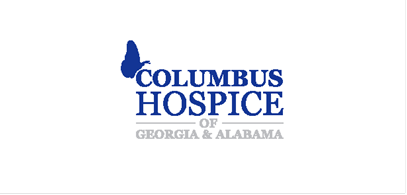 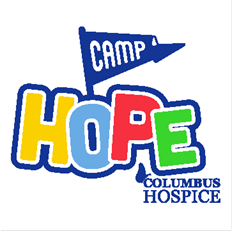 Dear Prospective Camper and Parent/Guardian:Columbus Hospice’s annual children’s grief camp, Camp Hope, is June 21, 2024!  This camp is for ages 6-16 and is an all day camp, from 7:45 AM to 5:45 PM (We will have a brief celebration back at Columbus Hospice with both campers and parents/guardians from 5:45-6:15). This year, we will be at Camp Viola in LaGrange, GA. At camp, children/teens will engage in therapeutic craft activities as we talk about coping with the feelings of grief and about holding on to memories of our loved ones. In addition, campers will have the opportunity to go swimming, play basketball, and engage in other fun games and activities. The safety of your children is our number one concern and we will have plenty of trained staff in addition to certified lifeguards and licensed nurses. We will provide transportation to and from Columbus Hospice House and Camp Viola.If you would like to sign your child up for Camp Hope, please complete the included application form (one for each child) and return it via email at l.mitchell@columbushospice.com or by mail to Columbus Hospice, Bereavement Services, 7020 Moon Road, Columbus, GA 31909. After receiving your application, we will arrange an appointment to meet with you and your child. At that time, we hope to learn more about your child’s needs, as well as answer any questions you may have about Camp Hope.  Campers’ pictures will also be taken at that time for the Camp Hope ID.Camp Hope is completely free of charge. If you have any questions, please call Lauren Mitchell with bereavement services at 706-256-0315. I will be happy to assist you. Respectfully,Lauren Mitchell, M.S., NCCBereavement CoordinatorColumbus Hospice of GA and AL2024 Application Form(Please return as soon as possible, space is limited.)Child’s First and Last Name: (list all children attending)*_____________________________    Goes by: _________________   Age: __________________________________    Goes by: _________________   Age: __________________________________    Goes by: _________________   Age: __________________________________    Goes by: _________________   Age: _____Guardian Name: ______________________________     Are you the legal guardian?   ____Relation to child: _____________________________      Does the child reside with you? ___Child’s physical address: _______________________________________________City: ____________________  State: _____  Zip Code: ______________Phone: ___________________________	   Alternate Phone: _______________________Email: __________________________________ Preferred method of contact: _________In case of emergency, who can we call if you are unavailable:Name ____________________________ Relation _________________________ Phone ____________________Name ____________________________ Relation _________________________ Phone ____________________* If you are completing the form for more than one child and they reside in different homes, you will need to fill out a separate form for each child Camper Information(Please fill out a separate form for each child attending)Information regarding the DeceasedName ______________________________________ Relationship to child _____________________________Date of Death ___________________  Age of deceased at time of death __________ Did child live with or often visit deceased?  Yes     No     Explain: _________________________Cause/Details of their death  ________________________________________________________________________________________________________________________________________________________________Was the deceased a Columbus Hospice patient?      Yes      NoGuardian Name: __________________________Child’s Name: ____________________________   Age: _____   Pronoun: he/she/they   T- Shirt Size  Youth- S  M  L   Adult- S  M  LDo you feel your child has an understanding of his/her grief?      Yes      NoSince the death, how is he/she adapting? ____________________________________________________________________________________________________________________________________________________What do you particularly want your child to gain from Camp Hope? _____________________________What do you particularly want your child to gain from Camp Hope? _______________________________________________________________________________________________________________________________________________________________________________My child has attended    grief camp     grief group   has not attended eitherMy child has attended    grief camp     grief group   has not attended eitherHas your child ever been to a day camp before?   Yes  NoHas your child ever been to a day camp before?   Yes  NoHow does your child feel about coming to Camp? (excited, anxious, worried, etc.)  ________________________________________________________________________How does your child feel about coming to Camp? (excited, anxious, worried, etc.)  ________________________________________________________________________How does your child interact with other children one-on-one? __________________________________In a group? ____________________________________________ At home? ____________________________ At school? _________________________________ In unfamiliar places? ____________________________How does your child interact with other children one-on-one? __________________________________In a group? ____________________________________________ At home? ____________________________ At school? _________________________________ In unfamiliar places? ____________________________How does your child interact with adults? Please address listening skills and ability to followdirections: ___________________________________________________________________________________If your child has a counselor, would you like us to contact them?         Yes             NoIf yes, please sign for consent ______________________________________Counselor’s Name __________________________  Phone ________________________Does your child have any medical, physical, intellectual or emotional conditions that may affect his/her ability to participate in Camp? If yes, please explain: ____________________________________________________________________________________________________Is your child an efficient swimmer? ____________________________________________What kind of life jacket/floaties does your child need for the pool? ____________________          Will you need us to provide it? _______Please list all food or drug allergies: ____________________________________________Will you need to send any medical supplies (meds, epi pen, inhaler, etc) with your child? ______            (if yes, you will be asked to provide details on the Medical Information form)How does your child interact with adults? Please address listening skills and ability to followdirections: ___________________________________________________________________________________If your child has a counselor, would you like us to contact them?         Yes             NoIf yes, please sign for consent ______________________________________Counselor’s Name __________________________  Phone ________________________Does your child have any medical, physical, intellectual or emotional conditions that may affect his/her ability to participate in Camp? If yes, please explain: ____________________________________________________________________________________________________Is your child an efficient swimmer? ____________________________________________What kind of life jacket/floaties does your child need for the pool? ____________________          Will you need us to provide it? _______Please list all food or drug allergies: ____________________________________________Will you need to send any medical supplies (meds, epi pen, inhaler, etc) with your child? ______            (if yes, you will be asked to provide details on the Medical Information form)